ПАСПОРТ ВІДКРИТИХ ТОРГІВ (АУКЦІОНУ) З ПРОДАЖУ АКТИВІВ (МАЙНА) АТ «ДЕЛЬТА БАНК» 28.05.2020 Р.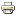 
Джерело: http://www.fg.gov.ua/not-paying/liquidation/118-delta/47163-asset-sell-id-275474№ лотуНайменування активу/стислий опис активу та забезпеченняПочаткова (стартова) ціна лоту, грн.(з/без ПДВ, згідно чинного законодавства)Мінімальна ціна лоту , грн. (з/без ПДВ, згідно чинного законодавства)Публічний паспорт активу (посилання)GL3N017645Право вимоги за кредитним договором №748/06-КВ від 26.10.2006 року*, укладеним з фізичною особою. Забезпечення: Трикімнатна квартира, загальною площею - 66,9 кв.м., житловою площею - 37,4 кв.м., що знаходиться за адресою: Харківська обл., Харківський р-н, с-ще Кутузівка, вул.Садова, буд.3. Іпотекодавцем є позичальник. *Продаж відбувається за згодою заставодержателя.28.05.2020 - 275312,8855 062,58216034GL4N017635Право вимоги за кредитним договором №012-04126-011111 від 01.11.2011 року*, укладеним з фізичною особою. Без забезпечення. Право вимоги за кредитним договором №0402/0708/71-012 від 15.07.2008 року*, укладеним з фізичною особою. Забезпечення: Трикімнатна кварира загальною площею 69,2 кв.м., житловою площею 39,9 кв.м., за адресою: Донецька обл., м. Єнакієве, пр-т Леніна, буд. 87. Іпотекодавцем є Позичальник. Право вимоги за кредитним договором №300394023168018 від 24.02.2011 року*, укладеним з фізичною особою. Забезпечення: 1.Автомобіль марки GEELY, модель MK JL7162, тип - легковий сєдан, 2011 р.в., колір - сірий. Заставодавцем– є Позичальник. 2. Договір поруки з фізичною особою. *Продаж відбувається за згодою заставодержателя.28.05.2020 - 1074392,66214 878,54216035GL2N017636Право вимоги за кредитним договором №310000011164021 від 28.09.2009 року*, укладеним з фізичною особою. Забезпечення: 1. Автомобіль HONDA Accord, Легковий-седан-В, 2008 року випуску. Заставодавцем є Позичальник. Запис щодо обтяження майна заставою відсутній в Державному реєстрі. 2. Договір поруки з фізичною особою. Право вимоги за кредитним договором №150102011164021 від 20.04.2012 року*, укладеним з фізичною особою. Забезпечення: Двокімнатна квартира загальною площею 53,2 кв.м., житловою площею 27,2 кв.м., що знаходиться за адресою: м. Дніпро (раніше м. Дніпропетровськ), Запорізьке шосе, буд. 48. Іпотекодавцем є майновий Поручитель - фізична особа. *Продаж відбувається за згодою заставодержателя.28.05.2020 - 206981,2741 396,25216036GL3N017637Право вимоги за кредитним договором №0308/0708/71-197 від 22.07.2008 року*, укладеним з фізичною особою. Забезпечення: 1. Двокімнатна квартира, загальною площею - 43,5 кв.м., житловою площею - 27,3 кв.м., що знаходиться за адресою: м. Кривий Ріг, вул. Тухачевського, буд. 5. Іпотекодавцем є позичальник. 2. Договір поруки з фізичною особою. *Продаж відбувається за згодою заставодержателя.28.05.2020 - 1547268,83309 453,77216037GL3N017638Право вимоги за кредитним договором №0312/0907/71-153 від 21.09.2007 року*, укладеним з фізичною особою. Забезпечення: 1.Трикімнатна квартира, загальною площею 71,8 кв.м, житловою площею 40,5 кв.м, яка розташована за адресою: Дніпропетровська обл., м. Кам`янське (колишнє м. Дніпродзержинськ), вул. 40 років Перемоги, буд.11. Іпотекодавцем є Позичальник. 2. Договір поруки з фізичною особою. *Продаж відбувається за згодою заставодержателя.28.05.2020 - 548895,62109 779,12216038GL3N017639Право вимоги за кредитним договором №30ДС/254/К12/2007-ИВ від 26.12.2007 року*, укладеним з фізичною особою. Забезпечення: .Житлова квартира з надвірними побудовами загальною площею 36,60 кв.м., житловою площею 17,70 кв., за адресою: Донецька обл., м. Донецьк, вул. Батумська, буд. 61. Іпотекодавцем є позичальник. 2. Договір поруки з фізичною особою. 3. Договір поруки з фізичною особою. *Продаж відбувається за згодою заставодержателя.28.05.2020 - 163477,9832 695,60216039GL3N017646Право вимоги за кредитним договором №49.1.03/12/07-I від 25.12.2007 року*, укладеним з фізичною особою. Забезпечення: 1. Трикімнатна квартира загальною площею 69,0 кв.м., житловою площею 40,9 кв.м., що знаходиться за адресою: Луганська обл., м. Луганськ, кв-л Стєпной, буд. 13. Іпотекодавцем є Позичальник. 2. Договір поруки з фізичною особою. *Продаж відбувається за згодою заставодержателя.28.05.2020 - 167384,8233 476,96216041GL3N017634Право вимоги за кредитним договором №34-03/08-F від 13.05.2008 року*, укладеним з фізичною особою. Забезпечення: Однокімнатна квартира, загальною площею 28,9 кв.м., житловою площею 17,1 кв.м., за адресою: Київська обл., м. Бровари, вул. Марії Лагунової, буд. 17. Іпотекодавцем є Позичальник. *Продаж відбувається за згодою заставодержателя.28.05.2020 - 83194,0016 638,80213551GL3N017640Право вимоги за кредитним договором №2506/0906/88-017 від 27.09.2006 року*, укладеним з фізичною особою. Забезпечення: Однокімнатна квартира, загальною площею 43,50 кв.м., житловою площею 19,20 кв.м., що знаходиться за адресою: м. Чернівці, вул. Кубинська, буд. 31. Іпотекодавець - Позичальник. *Продаж відбувається за згодою заставодержателя.28.05.2020 - 99783,2419 956,65216042GL3N017641Право вимоги за кредитним договором №35/3/07-C від 29.11.2007 року*, укладеним з фізичною особою. Забезпечення: 1. Двокімнатна квартира, загальною площею 41,0 кв. м., яка знаходиться за адресою: АРК, м. Сімферополь, пров. Северний, буд. 23. Іпотекодавцем є Позичальник. 2. Договір поруки з фізичною особою. *Продаж відбувається за згодою заставодержателя.28.05.2020 - 165933,7533 186,75216043GL3N017647Право вимоги за кредитним договором №2606/0708/55-008 від 17.07.2008 року*, укладеним з фізичною особою. Забезпечення: Двокімнатна квартира, загальною площею - 50,60 кв. м., житловою площею - 28,80 кв. м., що розташована за адресою: м.Київ, вул. Бережанська, буд. 16. Іпотекодавцем є Позичальник. *Продаж відбувається за згодою заставодержателя.28.05.2020 - 2473737,25494 747,45216044GL3N017642Право вимоги за кредитним договором №1061/ФКВ-07 від 21.11.2007 року*, укладеним з фізичною особою. Забезпечення: Трикімнатна квартира, загальною площею - 91,5 кв.м., житловою площею - 51,5 кв.м., з гаражем, площею - 15,7 кв.м., коридором, площею - 2,6 кв.м., за адресою: Волинська обл., м. Луцьк, вул. Паризької Комуни, буд. 10. Іпотекодавцем є Позичальник. Згідно Державного реєстру речових прав на нерухоме майно зареєстровано нового власника - фізичну особу. *Продаж відбувається за згодою заставодержателя.28.05.2020 - 1131984,39226 396,88216045GL3N017643Право вимоги за кредитним договором №8ДС/08/2011-КМК від 05.10.2011 року*, укладеним з фізичною особою. Забезпечення: 1. Земельна ділянка площею 0,0178 га та нежитлова будівля, магазин, загальною площею 110,9 кв.м., що знаходиться за адресою: Донецька обл., Мар`їнський р-н, смт. Старомихайлівка, вул. Октябрська (Жовтнева). Іпотекодавцем є позичальник. 2. Договір поруки з фізичною особою. *Продаж відбувається за згодою заставодержателя.28.05.2020 - 102798,2820 559,66216046GL3N017644Право вимоги за кредитним договором №06/05/08-СС від 17.09.2008 року*, укладеним з фізичною особою. Забезпечення: 1. Житловий будинок загальною площею - 76,0 кв.м., який знаходиться за адресою: Закарпатська обл., Мукачівський р-н, с. Барбово, вул. Миру. Іпотекодавцем є фізична особа. 2. Договір поруки з фізичною особою. *Продаж відбувається за згодою заставодержателя.28.05.2020 - 128312,2525 662,45216047Номер та дата рішення Фонду про затвердження умов продажу активів№ 276 від 2020-04-07 р.Організатор відкритих торгів (аукціону)ЄДИНИЙ КАБІНЕТ -Посилання на перелік організаторів відкритих торгів (аукціонів):http://torgi.fg.gov.ua/prozorrosaleУчасники відкритих торгів (аукціону)Юридичні особи та фізичні особи (продаж прав вимог за кредитними договорами або договорами забезпечення виконання зобов’язання не може здійснюватися боржникам та/або поручителям за такими договорами)Розмір гарантійного внеску10% (десять) відсотків від початкової (стартової) ціни лотівВимоги щодо кількості зареєстрованих учасників відкритих торгів (аукціону)Відкриті торги (аукціон) не можуть вважатися такими, що відбулися, у разі відсутності ставки.Банківські реквізити для перерахування гарантійного внескуПерерахування гарантійного внеску здійснюється на поточний рахунок організатора відкритих торгів (аукціонів), на електронному майданчику якого зареєструвався учасник. Інформація про банківські реквізити організаторів відкритих торгів (аукціонів) розміщені за наступним посиланням: http://torgi.fg.gov.ua/prozorrosaleКрок аукціону1% (один) відсоток від початкової ціни реалізації лотівПорядок ознайомлення з активом у кімнаті данихДля ознайомлення з активом у кімнаті даних необхідно подати заявку про зацікавленість у придбанні активу та підписати договір щодо нерозголошення банківської таємниці та конфіденційної інформації (http://torgi.fg.gov.ua/nda). Для ознайомлення з активом у Віртуальній кімнаті даних (для кредитів юридичних осіб, заборгованість за якими перевищує 100 тис. грн.) необхідно діяти згідно з інструкцією http://torgi.fg.gov.ua/help/poryadok, посилання на договір конфіденційності http://torgi.fg.gov.ua/nda2. Заявки подаються в паперовому та електронному вигляді на наступні адреси:1) ФГВФО, 04053, м. Київ, вул. Січових Стрільців, будинок 17; електронна пошта: cn-zaiavka_nda@fg.gov.ua;2) АТ «Дельта Банк» Тел. (044) 500-00-18, м. Київ, б-р..Дружби Народів, 38; електронна пошта: info@deltabank.com.ua [ mailto:info@deltabank.com.ua ] . Тел. (044) 500-00-18,Контактна особа банку з питань ознайомлення з активом8-044-500-00-18Дата проведення відкритих торгів (аукціону)28.05.2020Час проведення відкритих торгів (аукціону)/електронного аукціонуЕлектронний аукціон розпочинається в проміжок часу з 9-30 год. до 10-00 год.
Автоматичне покрокове зниження ціни лоту – розпочинається в проміжок часу з 9-30 год. до 10-00 год. та завершується в проміжок часу з 16-15 год. до 16-45год. (загальна тривалість складає 6 годин 45 хвилин);
Етап подання цінових пропозицій - з 16-15 год. до 17-00 год. (загальна тривалість складає 15 хвилин) :
- Період подання закритих цінових пропозицій – з 16-15 год до 16-55 год. (загальна тривалість складає 10 хв)
- Період подання цінової пропозиції – з 16-25 год. до 17-00 год. (загальна тривалість складає 5 хвилин)Термін прийняття заяв про участь у відкритих торгах (аукціоні)Дата початку прийняття заяв – з дати публікації оголошення.Кінцевий термін прийняття заяв: 28.05.2020 до 16:00Електронна адреса для доступу до відкритих торгів (аукціону)/електронного аукціонуwww.prozorro.saleКінцева дата перерахування гарантійного внеску28.05.2020 до 16:00Гарантійний внесок вважається сплаченим з моменту його зарахування на банківський рахунок оператора, якщо це відбулося не пізніше ніж за одну годину до закінчення кінцевого терміну прийняття заяв про участь/прийняття закритих цінових пропозицій.Розмір реєстраційного внескуРеєстраційний внесок відсутній.Кожний учасник відкритих торгів (аукціону) погоджується з Регламентом роботи електронної торгової системи щодо проведення відкритих торгів (аукціонів) з продажу активів банків, в яких запроваджено процедуру тимчасової адміністрації або ліквідації, який розміщений на веб-сайті організатора відкритих торгів (аукціонів), та зобов’язаний у разі визнання його переможцем сплатити такому організатору відкритих торгів (аукціонів) винагороду за проведення аукціону.Кожний учасник відкритих торгів (аукціону) погоджується з Регламентом роботи електронної торгової системи щодо проведення відкритих торгів (аукціонів) з продажу активів банків, в яких запроваджено процедуру тимчасової адміністрації або ліквідації, який розміщений на веб-сайті організатора відкритих торгів (аукціонів), та зобов’язаний у разі визнання його переможцем сплатити такому організатору відкритих торгів (аукціонів) винагороду за проведення аукціону.